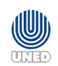 UNIVERSIDAD ESTATAL A DISTANCIA	DIRECCION   DE DOCENCIAFORMULARIO PARARESPUESTA DE TAREAFAVOR ENGRAPAR ESTE FORMULARIO A LAS HOJAS DEL DESARROLLO DE SU TAREA 0 PROYECTO_ _ _ _ _ _ _ _ _ _ _ _ _ _ _ _ _ __ _ _ _ _ _ _ _ _ _ _ _ _ _ _ _ _ _ _  _ _ _ _ _ _ _ _ _ _ _ _ _ _ _ _ _ _ _ _ _ _ _ _ _ _ _ _ _ _ _ _ _ _ _ _ _ _                        UNIVERSIDAD ESTATAL A DISTANCIA	DIRECCION   DE DOCENCIAFORMULARIO PARARESPUESTA DE TAREAFAVOR ENGRAPAR ESTE FORMULARIO A LAS HOJAS DEL DESARROLLO DE SU TAREA 0 PROYECTO_ _ _ _ _ _ _ _ _ _ _ _ _ _ _ _ _ __ _ _ _ _ _ _ _ _ _ _ _ _ _ _ _ _ _ _  _ _ _ _ _ _ _ _ _ _ _ _ _ _ _ _ _ _ _ _ _ _ _ _ _ _ _ _ _ _ _ _ _ _ _ _ _ _ NOMBRE DEL ESTUDIANTE:NOMBRE DEL ESTUDIANTE:NOMBRE DEL ESTUDIANTE:# DE CEDULA 0 CARNE UNIVERSITARO:# DE CEDULA 0 CARNE UNIVERSITARO:CENTRO  UNIVERSITARIO:DESAMPARADOSASIGNATURA:ASIGNATURA:# GRUPO:FECHA:RECIBO CENTRO UNIVERSITARIO:RECIBO CENTRO UNIVERSITARIO:FIRMA FUNCI0NARIO:FIRMA FUNCI0NARIO:FIRMA FUNCI0NARIO:NOMBRE DEL ESTUDIANTE:NOMBRE DEL ESTUDIANTE:NOMBRE DEL ESTUDIANTE:# DE CEDULA 0 CARNE UNIVERSITARO:# DE CEDULA 0 CARNE UNIVERSITARO:CENTRO  UNIVERSITARIO:DESAMPARADOSASIGNATURA:ASIGNATURA:# GRUPO:FECHA:RECIBO CENTRO UNIVERSITARIO:RECIBO CENTRO UNIVERSITARIO:FIRMA FUNCI0NARIO:FIRMA FUNCI0NARIO:FIRMA FUNCI0NARIO: